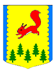 КРАСНОЯРСКИЙ КРАЙПИРОВСКИЙ МУНИЦИПАЛЬНЫЙ ОКРУГПИРОВСКИЙ ОКРУЖНОЙ СОВЕТ ДЕПУТАТОВРЕШЕНИЕ26.04.2022                                   с. Пировское                                     № 21-230рВ соответствии с Градостроительным кодексом Российской Федерации, руководствуясь Уставом Пировского муниципального округа, Правилами землепользования и застройки Бушуйского сельсовета, утвержденными решением Бушуйского сельского Совета депутатов от 27.12.2012г №27-61р, принимая во внимание результаты публичных слушаний, проведенных 11.04.2022, Пировский окружной Совет депутатов РЕШИЛ:1. Установить условно разрешенный вид использования земельного участка, площадью 1000 кв.м местоположение которого: установлено примерно в 25 метрах по направлению на северо-запад относительно ориентира, расположенного за пределами участка. Ориентир нежилое здание. Почтовый адрес ориентира: Россия, Красноярский край, Пировский район, с. Бушуй, ул. Молодежная, 3:  «амбулаторно-поликлиническое обслуживание (код 3.4.1) в части размещения поликлиник, амбулаторий, ФАП».2. Контроль за исполнением данного Решения возложить на постоянную комиссию по бюджетной, налоговой, экономической политике, земельным, имущественным отношениям и правоохранительной деятельности.3. Решение вступает в силу после его официального опубликования в районной газете «Заря».Об установлении условно разрешенного видаиспользования земельного участкаПредседатель Пировского окружного Совета депутатов              Глава Пировского              муниципального округа____________Г.И. Костыгина              ____________А.И. Евсеев